Soul Feast:  An Invitation to the Christian Spiritual Life                                                                                                               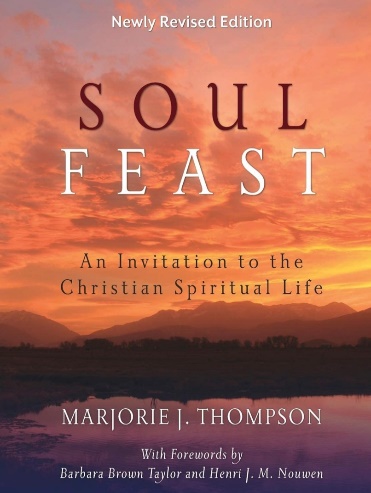 Schedule:    One Saturday per month, 9am -10:30am in the Hospitality RoomIf there are particular topics of interest,  please feel  free to join anytime. We will send/post a Zoom link closer to the date  (in case of bad weather, illness, etc)If Lucas County has a level 2 snow emergency we will meet on Zoom only.In preparation for Session 1 (Jan 21st) please read and reflect on the Introduction and Chapter 1.   We will discuss the Group Study questions together.Session 1 will run one hour as there is a Deacon/Elder retreat at 10am.Book info:https://www.amazon.com/gp/aw/d/0664239242/ref=tmm_pap_swatch_0?ie=UTF8&qid=1666790684&sr=8-1ASIN: B00PAZOQCSPublisher: Westminster John Knox Press; New Rev edition (September 26, 2014)Publication date: September 26, 2014If you need a book, contact Jeannine Crumley or Sandy Townsend Jeannine Crumley uriah3192@gmail.comSandy Townsend  sltown@bex.netPeace and blessingsCPC Christian Discipleship